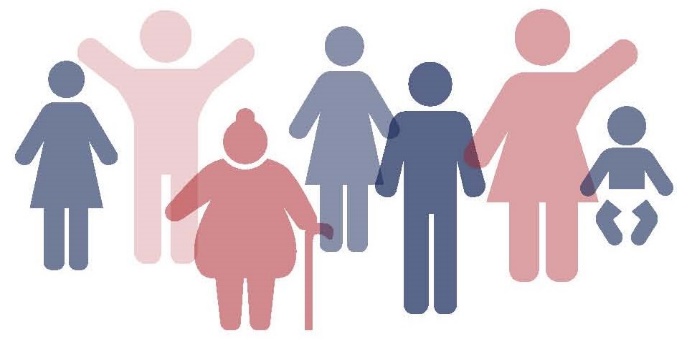 Do you need to attend the Creating Safer Space Advanced Module? Have you recently been appointed to a role requiring attendance? Did you attend the Advanced (or Leadership) Module before 2017 and need to renew your training? There is now an alternative to face-to-face training…The Advanced Module (Online) 2021 EditionThis course is split into three parts: ● Advanced Module (online) e-learning - this takes between 4 and 7 hours, depending on your learning style, to complete. It can be completed in smaller sections over approximately 3 weeks. The accompanying Workbook is for your personal use and is not assessed.● Handbook – to support learning during Advanced Module (online) and for further study and resources.   ● Advanced Module (online) Gathered Session – a 2-hour group session via Zoom to consolidate learning from the e-learning.The training aims to:consolidate and develop your previous safeguarding learningexplore what this means in your designated role of responsibility within the Churchfurther equip you with skills and resources to be confident in promoting good practice in the Church and communityextend your understanding of responding well to different groups within the Church community.The XXX District is running regular Advanced Module (online) programmes. Dates for Gathered SessionsIt is suggested that dates provided are at least one month ahead and that several options are offered: evening / daytime / weekendTo book onto a course you need to:Select a suitable date on which to attend a Gathered session – see the list below. This session must be booked at least 4 weeks in advance.Book onto a course via Eventbrite, using the link attached to this Flyer. Please note that you will need to use some form of computer and have reliable Wi-Fi access throughout this training. You will also need to register for the course using the email address which you will use throughout the training programme.Once registered, you should receive more details via email and by post. If you have not been contacted within a week of registering, please contact local administrator contactFor further information, please contact (DSO) and/or other (email/phone number)